Nombre: __________________________ 	Apellido: __________________________Pronombres (p. ej., él/le, ella/la, ellos/ellas/los/las): ____________________Teléfono: ___________________________     Correo electrónico: ___________________________Domicilio (incluido el código postal): _______________________________________________					   _______________________________________________Empleador: ___________________________	Ocupación: ___________________________¿En qué Comité Consejero Comunitario del Presupuesto le interesa participar? Sírvase indicar una primera elección (obligatorio) y una segunda y tercera opción (opcional) de la lista de departamentos a continuación.Primera opción: ________________________________________________Segunda opción: ______________________________________________Tercera opción: ________________________________________________Departamento de Servicios a la ComunidadDepartamento de Activos y de Administración del CondadoNo en un departamento (incluye 16 pequeñas oficinas del condado)Departamento de Servicios Humanos del CondadoDepartamento de Justicia de la ComunidadOficina del Comisario del Condado de MultnomahFiscal de Distrito del Condado de MultnomahDepartamento de SaludBiblioteca del Condado de Multnomah¿En qué momento del día puede asistir a reuniones?  Durante el día			  Durante la noche			  En ambos turnos  Otro (favor de explicar): __________________________________________________Por favor díganos por qué le interesa ser miembro de un Comité Consejero Comunitario del Presupuesto. (Unas 500 palabras o menos).Por favor describa su participación presente o pasada, incluida su experiencia como voluntario, en algún comité o junta. Opcional: Por favor incluya su experiencia en materia de revisión de presupuestos.Indique, si corresponde, cualquier posible conflicto de interés que pudiera tener en relación con cualquier departamento del condado. Por ejemplo: Si es empleado(a) o miembro de la junta directiva de una organización que reciba financiamiento del condado y/o tenga contratos con el condado. Tenga en cuenta que los empleados del Condado no son elegibles para servir en los Comités Consejeros Comunitarios del Presupuesto.Por favor, añade un resumen de su trabajo y de su experiencia como voluntario(a).Puede proporcionar una respuesta escrita o adjuntar un currículum vitae. Si desea presentar un currículum vitae formateado, puede adjuntarlo a esta solicitud o enviarlo por correo electrónico a community.involvement@multco.us.¿Hay algo más que quisiera decirnos?¿Cómo se enteró de esta oportunidad?Inscríbase en la lista de correo de la Oficina de Participación Comunitaria para recibir actualizaciones sobre nuevas oportunidades en juntas y comités consejeros. ¡Sí, por favor, inscríbame!Preguntas opcionalesLas siguientes preguntas son opcionales y las utiliza la Oficina de Participación Comunitaria para dar seguimiento a la eficacia de nuestros esfuerzos de difusión.Fecha de nacimiento (mes/día/año): Su género:  Masculino			  Femenino  Transgénero (de hombre a mujer)			  Transgénero (de mujer a hombre)  Desconocido  Otro: _____________________Su raza / etnia:  Indígena norteamericana o nativa de Alaska  Asiática  Negra o afroamericana  Hispana o de origen latino  Nativa hawaiana o de otras islas del Pacífico  Blanca		  Otro: _____________________Favor de enviar esta solicitud a: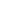 Office of Community Involvement 501 SE Hawthorne Blvd., Suite 192  •  Portland, Oregon 97214